In Serif DrawPlus most of the tools you need are in the QuickBox menu. Ask your teacher if you don’t know where this is.Big Top Circus needs a logo creating for some posters and free key rings, badges and balloons. Copy the design below for themUse the QuickEllipse and QuickPolygon tools to create the face and hat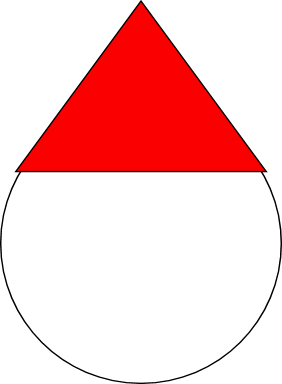 Using the ‘Fill’ colour chart select the colours you wantHINT: to get a perfect circle hold down the ‘Ctrl’ key while you draw itHINT: use the node handle to change the pentagon to a triangleNow add features to the face – eyes, nose & mouthHINT: eyes aren’t circular so use an ellipse shape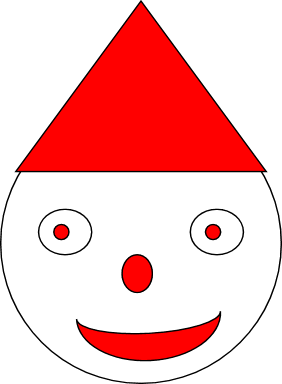 HINT: the mouth is a curved shape so use the QuickMoon tool, then rotate itTo do the hair we cheat a bit (but not much)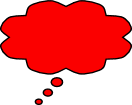 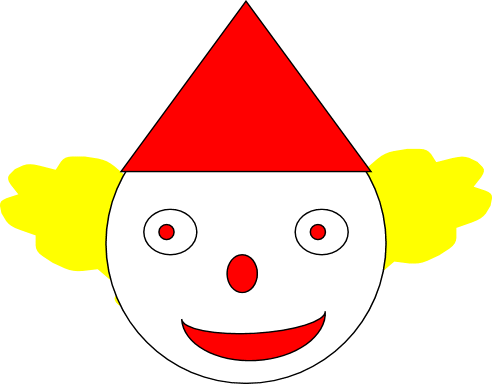 Insert a QuickThought shape – like this one:Change the colour to yellowUse the Arrange > Order objects and select Send to backAlign the shape correctlyFor the pom-poms on the clowns hat use the QuickEllipse tool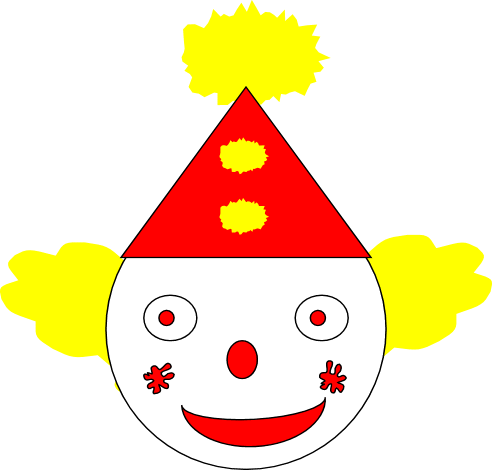 To create the jagged edge use the Roughen Tool from the tool bar on the leftThe design on the cheeks is done using the QuickSplats tool from the QuickBox